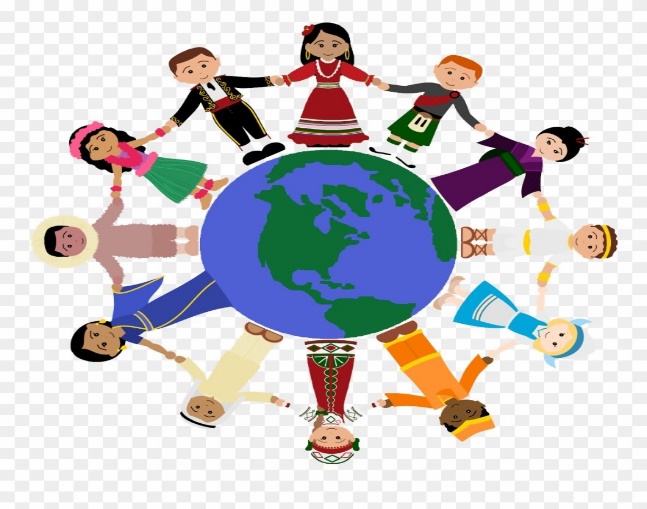 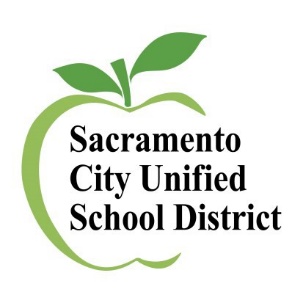 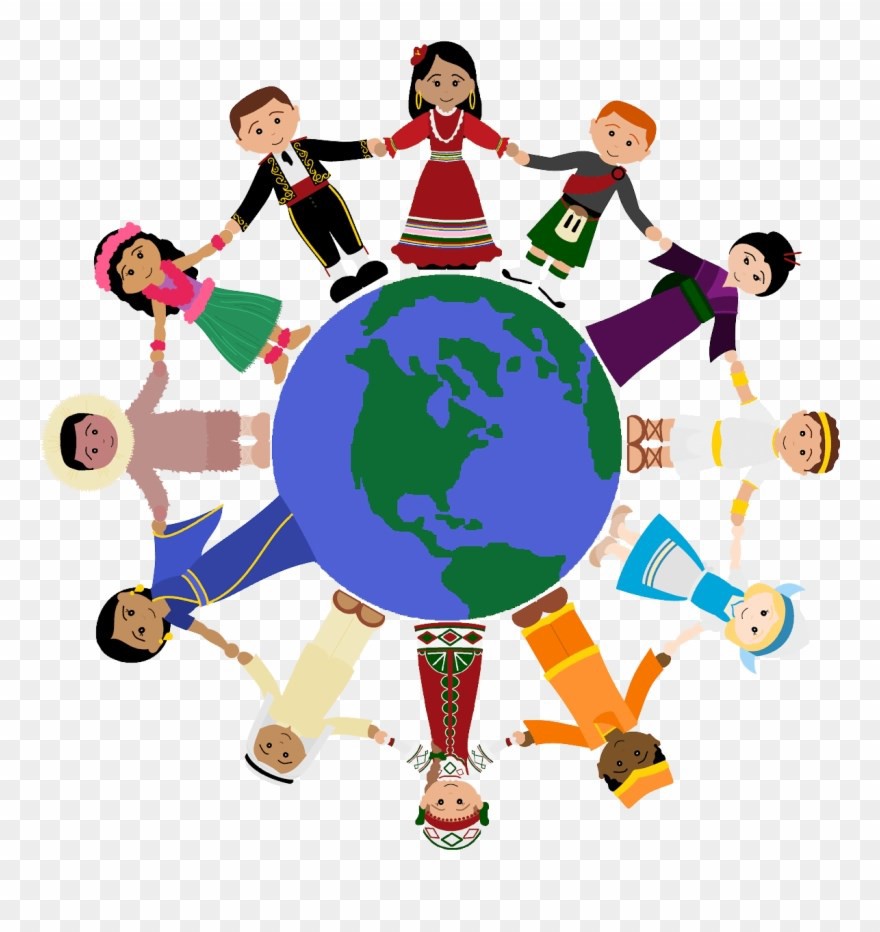 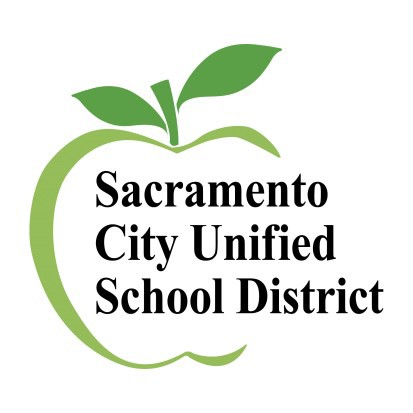 All meetings will be on ZOOM (virtually) and from 5:30 PM - 7:30 PMhttps://scusd.zoom.us/j/85617409290 Zoom meeting ID: 856 1740 9290Password:	DELACWednesday, August 12, 2020Wednesday, September 9, 2020Wednesday, October 7, 2020Wednesday, November 11, 2020 (Rescheduled to December 9th, 2020)Wednesday, December 9, 2020 (Combined both November 11th and December 16th meetings)Wednesday, December 16, 2020 (Rescheduled to December 9th, 2020)Wednesday, January 20, 2021(Rescheduled to January 27th, 2021)Wednesday, January 27, 2021Wednesday, February 10, 2021Wednesday, March 10, 2021Wednesday, April 14, 2021Wednesday, May 12, 2021